Tarjeta de Respuesta:Lado 1Lado 2CUESTIONARIO de MUJER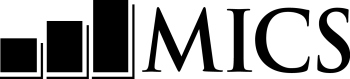 [nombre del país]CUESTIONARIO de MUJER[nombre del país]PANEL DE  INFORMACIÓN DE LA MUJER	WMPANEL DE  INFORMACIÓN DE LA MUJER	WMEste cuestionario debe ser aplicado a todas las mujeres de 15 a 49 años de edad (ver el Formulario de Listado de Hogares, columna HL7).  Se debe usar un cuestionario separado para cada mujer elegible.Este cuestionario debe ser aplicado a todas las mujeres de 15 a 49 años de edad (ver el Formulario de Listado de Hogares, columna HL7).  Se debe usar un cuestionario separado para cada mujer elegible.WM1. Número de conglomerado:WM2. Número de hogar:___  ___  ___   ___  ___  WM3. Nombre de la mujer: WM4. Número de línea de la mujer:Nombre	___  ___    WM5. Nombre y número de la entrevistadora:WM6. Día / Mes / Año de la entrevista:Nombre	   ___  ______ ___ / ___ ___ / ___ ___ ___ ___  Repetir el saludo de introducción si no fue leído anteriormente a esta mujer:Somos de (afiliación específica del país). Estamos trabajando en un proyecto sobre salud familiar y educación. Me gustaría conversar con usted acerca de estos temas. La entrevista durará aproximadamente (cantidad)  minutos. Toda la información que recojamos se mantendrá bajo estricta confidencialidad y las respuestas que usted proporcione no serán compartidas con ninguna otra persona que no sea alguien de nuestro equipo de proyecto.Repetir el saludo de introducción si no fue leído anteriormente a esta mujer:Somos de (afiliación específica del país). Estamos trabajando en un proyecto sobre salud familiar y educación. Me gustaría conversar con usted acerca de estos temas. La entrevista durará aproximadamente (cantidad)  minutos. Toda la información que recojamos se mantendrá bajo estricta confidencialidad y las respuestas que usted proporcione no serán compartidas con ninguna otra persona que no sea alguien de nuestro equipo de proyecto.Si ya se le leyó a esta mujer el saludo al inicio del cuestionario del hogar, lea lo siguiente:Ahora me gustaría conversar sobre su salud y otros temas. Esta entrevista durará aproximadamente (cantidad)  minutos. De nuevo, toda la información que recojamos se mantendrá bajo estricta confidencialidad y las respuestas que usted proporcione no serán compartidas con ninguna otra persona que no sea alguien de nuestro equipo de proyecto.¿Puedo comenzar ahora? Sí, se concede permiso   Vaya a WM10 para anotar la hora y luego comenzar la entrevista.No, no se concede permiso   Complete WM7. Discuta el resultado con su supervisor. ¿Puedo comenzar ahora? Sí, se concede permiso   Vaya a WM10 para anotar la hora y luego comenzar la entrevista.No, no se concede permiso   Complete WM7. Discuta el resultado con su supervisor. ¿Puedo comenzar ahora? Sí, se concede permiso   Vaya a WM10 para anotar la hora y luego comenzar la entrevista.No, no se concede permiso   Complete WM7. Discuta el resultado con su supervisor. WM7. Resultado de la entrevista con la mujerCompleta	01Ausente	02Rechazo	03Incompleta	04Incapacitada	05Otro (especifique)	96Completa	01Ausente	02Rechazo	03Incompleta	04Incapacitada	05Otro (especifique)	96WM8. Editado en campo por (Nombre y número):Nombre	    ___  ___WM9. Digitado por (Nombre y número):Nombre	    ___  __WM10. Anote la hora.Hora y minutos	__ __ : __ __ANTECEDENTES DE LA MUJER	WBANTECEDENTES DE LA MUJER	WBANTECEDENTES DE LA MUJER	WBWB1. ¿En qué mes y año nació?Fecha de nacimiento:
Mes	__ __	No sabe el mes	98	Año	__ __ __ __	No sabe el año	9998WB2. ¿Cuántos años tiene?	Indague: ¿Cuántos años cumplió usted en su último cumpleaños?Compare y corrija WB1 y/o WB2 si son inconsistentes Edad (en años completos)	__ __WB3. ¿Ha asistido alguna vez a la escuela o preescolar?Sí.	1No	22WB7WB4. ¿Cuál es el nivel más alto al que ha asistido usted en la escuela?Preescolar	0Primaria	1Secundaria	2Superior	30WB7WB5. ¿Cuál es el grado más alto que completó en ese nivel?Si es menos de 1 grado, anote “00”Grado	__ __WB6. Verifique WB4: Secundaria o superior  Vaya al Siguiente Módulo Primaria  Continúe con WB7WB6. Verifique WB4: Secundaria o superior  Vaya al Siguiente Módulo Primaria  Continúe con WB7WB6. Verifique WB4: Secundaria o superior  Vaya al Siguiente Módulo Primaria  Continúe con WB7WB7. Ahora, me gustaría que me lea esta frase.Muestre las frases a la entrevistada.Si la entrevistada no puede leer la frase completa, indague:¿Puede leerme parte de la frase?No puede leer nada	1Puede leer sólo partes de la frase	2Puede leer la frase completa	3La frase no estaba en el idioma requerido_________________________	4		(especifique el idioma)Ciega/vista impedida	5Acceso a los medios de comunicación y uso de tecnologías de información/comunicación	MTAcceso a los medios de comunicación y uso de tecnologías de información/comunicación	MTAcceso a los medios de comunicación y uso de tecnologías de información/comunicación	MTMT1. Verifique WB7:        La  pregunta quedó en blanco (la entrevistada posee estudios secundarios o superiores)  Continúe con MT2        Puede leer o no hay frases en el lenguaje requerido (códigos 2, 3 o 4)  Continúe con MT2        No puede leer nada o es ciega (códigos 1 o 5)  Vaya a MT3MT1. Verifique WB7:        La  pregunta quedó en blanco (la entrevistada posee estudios secundarios o superiores)  Continúe con MT2        Puede leer o no hay frases en el lenguaje requerido (códigos 2, 3 o 4)  Continúe con MT2        No puede leer nada o es ciega (códigos 1 o 5)  Vaya a MT3MT1. Verifique WB7:        La  pregunta quedó en blanco (la entrevistada posee estudios secundarios o superiores)  Continúe con MT2        Puede leer o no hay frases en el lenguaje requerido (códigos 2, 3 o 4)  Continúe con MT2        No puede leer nada o es ciega (códigos 1 o 5)  Vaya a MT3MT2. ¿Con qué frecuencia lee un periódico o revista? ¿Casi todos los días, al menos una vez por semana, menos de una vez por semana o nunca?Casi todos los días	1Al menos una vez por semana	2Menos de una vez por semana	3Nunca	4MT3. ¿Escucha la radio casi todos los días, al menos una vez por semana, menos de una vez por semana o nunca?Casi todos los días	1Al menos una vez por semana	2Menos de una vez por semana	3Nunca	4MT4. ¿Con qué frecuencia ve televisión? ¿Diría que casi todos los días, al menos una vez por semana, menos de una vez por semana o nunca?  Casi todos los días	1Al menos una vez por semana	2Menos de una vez por semana	3Nunca	4MT5. Verifique WB2: Edad de la entrevistada?	  Edad de 15 a 24  Continúe con MT6 	  Edad de 25 a 49  Vaya al Siguiente MóduloMT5. Verifique WB2: Edad de la entrevistada?	  Edad de 15 a 24  Continúe con MT6 	  Edad de 25 a 49  Vaya al Siguiente MóduloMT5. Verifique WB2: Edad de la entrevistada?	  Edad de 15 a 24  Continúe con MT6 	  Edad de 25 a 49  Vaya al Siguiente MóduloMT6. ¿Alguna vez usó una computadora? Sí.	1No	22MT9MT7. ¿Ha usado una computadora en algún lugar en los últimos 12 meses? Sí.	1No	22MT9MT8.  En el último mes, ¿con qué frecuencia usó una computadora? ¿Casi todos los días, al menos una vez por semana, menos de una vez por semana o nunca? Casi todos los días	1Al menos una vez por semana	2Menos de una vez por semana	3Nunca	4MT9. ¿Alguna vez usó internet? Sí.	1No	22Siguiente MóduloMT10. en los últimos 12 meses ¿Usó alguna vez internet?	Si es necesario, indague  si se usó en algún lugar, con cualquier dispositivo.Sí.	1No	22 Siguiente MóduloMT11.  En el último mes, ¿con qué frecuencia usó internet? ¿Casi todos los días, al menos una vez por semana, menos de una vez por semana o nunca? Casi todos los días	1Al menos una vez por semana	2Menos de una vez por semana	3Nunca	4módulo de mortalidad en la niñez                                                                                                               CMmódulo de mortalidad en la niñez                                                                                                               CMmódulo de mortalidad en la niñez                                                                                                               CMTodas las preguntas se refieren sólo a NIÑOS NACIDOS VIVOS/NIÑAS NACIDAS VIVAS.Todas las preguntas se refieren sólo a NIÑOS NACIDOS VIVOS/NIÑAS NACIDAS VIVAS.Todas las preguntas se refieren sólo a NIÑOS NACIDOS VIVOS/NIÑAS NACIDAS VIVAS.CM1. Ahora me gustaría preguntarle acerca de todos los nacimientos que usted ha tenido durante toda su vida.                      ¿ha dado usted a luz alguna vez?Sí.	1No	22CM8CM4. ¿Tiene usted algún hijo/ a, a quién haya dado a luz y que esté ahora viviendo con usted?Sí.	1No	22CM6CM5. ¿Cuántos hijos varones viven ahora con usted?
¿Cuántas hijas viven ahora con usted?	Si la respuesta es ninguno, anote ‘00’.Hijos varones viviendo en casa	__ __Hijas viviendo en casa	__ __CM6. ¿Tiene algún hijo/ a vivo a quien haya dado a luz pero no esté viviendo con usted ahora?Sí.	1No	22CM8CM7. ¿Cuántos hijos varones están vivos pero no viven con usted?
¿Cuántas hijas mujeres están vivas pero no viven con usted ahora?	Si la respuesta es ninguno, anote ‘00’.Hijos varones en otro lugar	__ __Hijas en otro lugar	__ __CM8. ¿Ha dado a luz alguna vez algún hijo o hija que nació vivo pero falleció después?    Si la respuesta es “No”, indague preguntando    lo siguiente:	Me refiero a (un niño)/(una niña) que alguna vez respiró o lloró, o mostró algún signo de vida- aún cuando haya estado vivo/a por sólo unos pocos minutos u horasSí.	1No	22CM10CM9. ¿Cuántos niños varones han fallecido?
¿Cuántas niñas han fallecido?       Si la respuesta es ninguno/a, anote ‘00’.Niños varones muertos	__ __Niñas muertas	__ __CM10. Sume las respuestas a las preguntas CM5, CM7 y CM9.Total	__ __CM11. Sólo para asegurarme de que esto esté correcto, usted tuvo en total (número total en CM10) nacidos vivos a lo largo de su vida. ¿Es así?	 Sí.  Marque abajo la casilla apropiada:		  No nacidos vivos  Vaya al Módulo de SÍNTOMAS DE ENFERMEDAD		  Uno o más nacidos vivos  Continúe con el módulo de HISTORIA DE NACIMIENTOS 	 No  Verifique las respuestas de CM1-CM10 y haga las correcciones necesarias antes de proceder      con el Módulo de HISTORIA DE NACIMIENTOS  o con el Módulo de SÍNTOMAS DE ENFERMEDADCM11. Sólo para asegurarme de que esto esté correcto, usted tuvo en total (número total en CM10) nacidos vivos a lo largo de su vida. ¿Es así?	 Sí.  Marque abajo la casilla apropiada:		  No nacidos vivos  Vaya al Módulo de SÍNTOMAS DE ENFERMEDAD		  Uno o más nacidos vivos  Continúe con el módulo de HISTORIA DE NACIMIENTOS 	 No  Verifique las respuestas de CM1-CM10 y haga las correcciones necesarias antes de proceder      con el Módulo de HISTORIA DE NACIMIENTOS  o con el Módulo de SÍNTOMAS DE ENFERMEDADCM11. Sólo para asegurarme de que esto esté correcto, usted tuvo en total (número total en CM10) nacidos vivos a lo largo de su vida. ¿Es así?	 Sí.  Marque abajo la casilla apropiada:		  No nacidos vivos  Vaya al Módulo de SÍNTOMAS DE ENFERMEDAD		  Uno o más nacidos vivos  Continúe con el módulo de HISTORIA DE NACIMIENTOS 	 No  Verifique las respuestas de CM1-CM10 y haga las correcciones necesarias antes de proceder      con el Módulo de HISTORIA DE NACIMIENTOS  o con el Módulo de SÍNTOMAS DE ENFERMEDADHISTORIA DE NACIMIENTOS	bhAhora me gustaría anotar los nombres de todos sus nacidos a los que haya dado a luz, estén vivos o no, empezando por el primero que tuvo.Anote los nombres de todos los nacidos en BH1. Registre los gemelos y trillizos en una línea separada. Si hay más de 14 nacidos, use un cuestionario adicional. BHNúm.LíneaBH1.¿Cuál es el nombre de su (primer/siguiente) bebé?BH2.¿Alguno de estos nacimientos fue de mellizos?1 Único2 MúltipleBH3.¿Es (nombre) hombre o mujer?1 Hombre2 MujerBH4.¿En qué mes y año nació (nombre)?Indague: ¿Cuándo es su cumpleaños?BH4.¿En qué mes y año nació (nombre)?Indague: ¿Cuándo es su cumpleaños?BH5.¿Vive (nombre) todavía?1 Sí2 NoBH6.¿Qué edad tenía (nombre) en su último cumple-años?Anote la edad en años cumplidos.BH7.¿Vive (nombre) con usted?1 Sí2 NoBH8.Anote el número de línea del niño/a  en Cuestionario de Hogar  (en HL1)Anote “00” si el niño/la niña no está listado/a.BH9.Si ha fallecido:¿Qué edad tenía (nombre) cuando falleció?Si es“1 año”, indague:¿cuántos meses tenía  (nombre)?Anote días si  menos de 1mes; anote meses si  menos de 2 años; o añosBH9.Si ha fallecido:¿Qué edad tenía (nombre) cuando falleció?Si es“1 año”, indague:¿cuántos meses tenía  (nombre)?Anote días si  menos de 1mes; anote meses si  menos de 2 años; o añosBH10.¿Hubo algún otro nacido vivo entre (nombre del nacido anterior) y (nombre), inclusive cualquier niño/a que falleciera después de nacer?1 Sí2 NoLíneaNombreU       M H      MMesAñoS       NEdadS       NNúm. líneaUnidadNúmeroS                  N011       21       2___  ______  ___  ___  ___1       2         BH9___  ___1       2___  ___ Próxima LíneaDías 	1Meses	2Años	3___  ___021       21       2___  ______  ___  ___  ___1       2         BH9___  ___1       2___  ___ BH10Días 	1Meses	2Años	3___  ___1             2 Añada      SiguienteNacido        Nacido031       21       2___  ______  ___  ___  ___1       2         BH9___  ___1       2___  ___ BH10Días 	1Meses	2Años	3___  ___1             2 Añada        SiguienteNacido         Nacido041       21       2___  ______  ___  ___  ___1       2         BH9___  ___1       2___  ___ BH10Días 	1Meses	2Años	3___  ___1             2 Añada       SiguienteNacido         Nacido051       21       2___  ______  ___  ___  ___1       2         BH9___  ___1       2___  ___ BH10Días 	1Meses	2Años	3___  ___1             2 Añada       SiguienteNacido         Nacido061       21       2___  ______  ___  ___  ___1       2         BH9___  ___1       2___  ___ BH10Días 	1Meses	2Años	3___  ___1             2 Añada       SiguienteNacido         Nacido071       21       2___  ______  ___  ___  ___1       2         BH9___  ___1       2___  ___ BH10Días 	1Meses	2Años	3___  ___1             2 Añada       SiguienteNacido         Nacido081       21       2___  ______  ___  ___  ___1       2         BH9___  ___1       2___  ___ BH10Días 	1Meses	2Años	3___  ___1             2 Añada       SiguienteNacido         Nacido091       21       2___  ______  ___  ___  ___1       2         BH9___  ___1       2___  ___ BH10Días 	1Meses	2Años	3___  ___1             2 Añada       SiguienteNacido         Nacido101       21       2___  ______  ___  ___  ___1       2         BH9___  ___1       2___  ___ BH10Días 	1Meses	2Años	3___  ___1             2 Añada       SiguienteNacido         Nacido121       21       2___  ______  ___  ___  ___1       2         BH9___  ___1       2___  ___ BH10Días 	1Meses	2Años	3___  ___1             2 Añada       SiguienteNacido         Nacido131       21       2___  ______  ___  ___  ___1       2         BH9___  ___1       2___  ___ BH10Días 	1Meses	2Años	3___  ___1             2 Añada       SiguienteNacido         Nacido141       21       2___  ______  ___  ___  ___1       2         BH9___  ___1       2___  ___ BH10Días 	1Meses	2Años	3___  ___1             2 Añada       SiguienteNacido         NacidoBH11. ¿Ha tenido usted algún nacido vivo desde el nacimiento de (nombre del último nacido en la Historia de Nacimientos)?BH11. ¿Ha tenido usted algún nacido vivo desde el nacimiento de (nombre del último nacido en la Historia de Nacimientos)?BH11. ¿Ha tenido usted algún nacido vivo desde el nacimiento de (nombre del último nacido en la Historia de Nacimientos)?BH11. ¿Ha tenido usted algún nacido vivo desde el nacimiento de (nombre del último nacido en la Historia de Nacimientos)?BH11. ¿Ha tenido usted algún nacido vivo desde el nacimiento de (nombre del último nacido en la Historia de Nacimientos)?BH11. ¿Ha tenido usted algún nacido vivo desde el nacimiento de (nombre del último nacido en la Historia de Nacimientos)?BH11. ¿Ha tenido usted algún nacido vivo desde el nacimiento de (nombre del último nacido en la Historia de Nacimientos)?Sí	1No	2Sí	1No	2Sí	1No	2Sí	1No	2Sí	1No	21Anote  nacidos/as en la Historia de NacimientosCM12. Compare el número en CM10 con el número de nacimientos de la Historia de Nacimientos de arriba y verifique:	  Los números son los mismos  Continúe con CM13	  Los números son diferentes  Indague y reconcilie CM13. Verifique BH4 en la HISTORIA DE NACIMIENTOS: Último nacimiento ocurrió en los 2 últimos años, es decir, desde (día y mes de la entrevista) de 2010	 No tuvo nacimientos vivos en los últimos 2 años.  Vaya al módulo de SÍNTOMAS DE ENFERMEDAD.	 Uno o más nacidos vivos en los 2 últimos años.  Anote el nombre del último niño nacido/la última niña 		nacida y continúe con el siguiente módulo 			Nombre del ultimo niño nacido/la última niña nacida _______________________	Si el niño/a hubiera fallecido, tenga  cuidado especial cuando se refiera a este niño/a por su nombre en lossiguientes módulos.ÚLTIMO NACIMIENTO deseado                                                                                                                     dbÚLTIMO NACIMIENTO deseado                                                                                                                     dbÚLTIMO NACIMIENTO deseado                                                                                                                     dbEste módulo debe aplicarse a todas las mujeres con un nacimiento vivo en los 2 años anteriores a la fecha de la entrevista. Verifique el módulo de mortalidad infantil CM13 y anote aquí el nombre del último hijo nacido / última hija nacida ________________________.Utilice el nombre (del niño)/(de la niña) en las próximas preguntas, donde se indique.Este módulo debe aplicarse a todas las mujeres con un nacimiento vivo en los 2 años anteriores a la fecha de la entrevista. Verifique el módulo de mortalidad infantil CM13 y anote aquí el nombre del último hijo nacido / última hija nacida ________________________.Utilice el nombre (del niño)/(de la niña) en las próximas preguntas, donde se indique.Este módulo debe aplicarse a todas las mujeres con un nacimiento vivo en los 2 años anteriores a la fecha de la entrevista. Verifique el módulo de mortalidad infantil CM13 y anote aquí el nombre del último hijo nacido / última hija nacida ________________________.Utilice el nombre (del niño)/(de la niña) en las próximas preguntas, donde se indique.DB1. Cuando quedó embarazada de (nombre), ¿quería usted quedar embarazada en ese momento? Sí.	1No	21Siguiente      MóduloDB2. ¿Quería usted tener un hijo más adelante o no quería tener (más) hijos?Más adelante	1No más	22Siguiente     MóduloDB3. ¿Cuánto más tiempo quería usted esperar?Meses	1__ __ Años	2 __ __No sabe	998 módulo de salud materna y del recién nacido	MNmódulo de salud materna y del recién nacido	MNmódulo de salud materna y del recién nacido	MNmódulo de salud materna y del recién nacido	MNEste módulo debe aplicarse a todas las mujeres con nacimiento vivo en los 2 años anteriores a la fecha de la entrevista. Verifique el módulo de mortalidad en la niñez CM13 y anote aquí el nombre del último nacimiento:______________.Utilice el nombre (del niño)/(de la niña)  en las próximas preguntas, donde se indique.Este módulo debe aplicarse a todas las mujeres con nacimiento vivo en los 2 años anteriores a la fecha de la entrevista. Verifique el módulo de mortalidad en la niñez CM13 y anote aquí el nombre del último nacimiento:______________.Utilice el nombre (del niño)/(de la niña)  en las próximas preguntas, donde se indique.Este módulo debe aplicarse a todas las mujeres con nacimiento vivo en los 2 años anteriores a la fecha de la entrevista. Verifique el módulo de mortalidad en la niñez CM13 y anote aquí el nombre del último nacimiento:______________.Utilice el nombre (del niño)/(de la niña)  en las próximas preguntas, donde se indique.Este módulo debe aplicarse a todas las mujeres con nacimiento vivo en los 2 años anteriores a la fecha de la entrevista. Verifique el módulo de mortalidad en la niñez CM13 y anote aquí el nombre del último nacimiento:______________.Utilice el nombre (del niño)/(de la niña)  en las próximas preguntas, donde se indique.MN1. ¿Consultó usted a alguien para el chequeo prenatal cuando estaba embarazada de (nombre)?Sí.	1No	22MN5  2MN5  MN2. ¿A quién consultó?        Indague:	¿Alguna otra persona?        Indague qué tipo de persona consultó y marque con un círculo todas las respuestas. Profesional de la salud:
Médico	A
Enfermera/Comadrona	B
Comadrona auxiliar	COtra persona	Partera tradicional	F	Trabajadora de salud comunitaria …	GOtro (especifique)____________________   XMN3. ¿Cuántos chequeos prenatales recibió durante este embarazo?Número de veces	__ __No sabe	98MN4. Como parte de su chequeo prenatal, se realizaron las siguientes pruebas, al menos una vez:
[A] ¿Le tomaron la presión arterial?[B] ¿Le tomaron una muestra de orina?[C] ¿Le tomaron una muestra de sangre?		Sí	NoPresión arterial	1	2Muestra de orina	1	2Muestra de sangre	1	2MN5. ¿Tiene usted algún carné u otro documento donde aparezcan sus vacunas aplicadas?	¿Puedo verlo, por favor?Si se presenta el carné, úselo para ayudarse con las respuestas a las siguientes preguntas.Sí (vio el carné)	1Sí (no vio el carné)	2No	3No sabe	8Sí (vio el carné)	1Sí (no vio el carné)	2No	3No sabe	8MN6. Cuando estaba embarazada de (nombre), ¿recibió alguna inyección en el brazo u hombro para prevenir que al bebe le diera tétano, es decir convulsiones después de nacer?Sí.	1No	2No sabe	82MN98MN92MN98MN9MN7. ¿Cuántas veces recibió la inyección antitetánica cuando estaba embarazada de (nombre)?Si fueron siete veces o más, anote ‘7’.Número de veces	__No sabe	88MN98MN9MN8. Cuántas inyecciones antitetánicas durante el último embarazo se informaron en MN7? Al menos dos inyecciones antitetánicas durante el último embarazo Vaya a MN12 Solo una inyección antitetánica durante el último embarazo.  Continúe con MN9MN8. Cuántas inyecciones antitetánicas durante el último embarazo se informaron en MN7? Al menos dos inyecciones antitetánicas durante el último embarazo Vaya a MN12 Solo una inyección antitetánica durante el último embarazo.  Continúe con MN9MN8. Cuántas inyecciones antitetánicas durante el último embarazo se informaron en MN7? Al menos dos inyecciones antitetánicas durante el último embarazo Vaya a MN12 Solo una inyección antitetánica durante el último embarazo.  Continúe con MN9MN8. Cuántas inyecciones antitetánicas durante el último embarazo se informaron en MN7? Al menos dos inyecciones antitetánicas durante el último embarazo Vaya a MN12 Solo una inyección antitetánica durante el último embarazo.  Continúe con MN9MN8. Cuántas inyecciones antitetánicas durante el último embarazo se informaron en MN7? Al menos dos inyecciones antitetánicas durante el último embarazo Vaya a MN12 Solo una inyección antitetánica durante el último embarazo.  Continúe con MN9MN9. ¿Recibió alguna inyección antitetánica en algún momento antes de estar embarazada de (nombre), sea para protegerla a usted o a otro niño?Sí.	1No.................................................................2No sabe……………………….	……………….82MN128MN122MN128MN12MN10. ¿Cuántas veces recibió una inyección antitetánica antes de estar embarazada de (nombre)?Si fueron siete o más veces, anote ‘7’.Cantidad de veces	__No sabe	8Cantidad de veces	__No sabe	88MN128MN12MN11. ¿Cuántos años hace que recibió la última inyección antitetánica antes de estar embarazada de (nombre)?Hace (años)	__ __ Hace (años)	__ __ MN12. Verifique MN1 respecto de la existencia de cuidados prenatales durante este embarazo:  Sí, recibió cuidados prenatales. Continúe con MN13  No recibió cuidados prenatales  Vaya a MN17MN12. Verifique MN1 respecto de la existencia de cuidados prenatales durante este embarazo:  Sí, recibió cuidados prenatales. Continúe con MN13  No recibió cuidados prenatales  Vaya a MN17MN12. Verifique MN1 respecto de la existencia de cuidados prenatales durante este embarazo:  Sí, recibió cuidados prenatales. Continúe con MN13  No recibió cuidados prenatales  Vaya a MN17MN12. Verifique MN1 respecto de la existencia de cuidados prenatales durante este embarazo:  Sí, recibió cuidados prenatales. Continúe con MN13  No recibió cuidados prenatales  Vaya a MN17MN13. Durante alguna de estas visitas prenatales para el embarazo, ¿tomó alguna medicación para prevenirse de contraer malaria?Sí.	1No	2No sabe	82MN178MN172MN178MN17MN14. ¿Qué medicación tomó para prevenir la malaria?        Circule todas las medicaciones que se hayan tomado. Si no se determina el tipo de medicación, muestre a la entrevistada la medicación típica contra la malaria.SP/Fansidar	ACloroquina	BOtra (especifique)	XNo sabe	ZSP/Fansidar	ACloroquina	BOtra (especifique)	XNo sabe	ZMN15.  Verifique MN14 respecto de la medicación tomada:  Tomó SP/Fansidar. Continúe con MN16 No tomó SP/Fansidar. Vaya a MN17MN15.  Verifique MN14 respecto de la medicación tomada:  Tomó SP/Fansidar. Continúe con MN16 No tomó SP/Fansidar. Vaya a MN17MN15.  Verifique MN14 respecto de la medicación tomada:  Tomó SP/Fansidar. Continúe con MN16 No tomó SP/Fansidar. Vaya a MN17MN15.  Verifique MN14 respecto de la medicación tomada:  Tomó SP/Fansidar. Continúe con MN16 No tomó SP/Fansidar. Vaya a MN17MN16. Durante este embarazo, ¿cuántas veces tomó SP/Fansidar?Número de veces	__ __No sabe	98Número de veces	__ __No sabe	98MN17. ¿Quién la asistió en el parto de (nombre)?
Indague:
¿Alguien más?Indague qué tipo de persona asistió el parto y marque con un círculo todas las respuestas.Si la entrevistada dice que nadie la asistió, indague para determinar si había adultos presentes en el momento del parto.Profesional de la salud:
Médico	A
Enfermera/Comadrona	B
Comadrona auxiliar	COtra persona	Partera tradicional	F	Trabajadora de salud comunitaria…	G	Pariente/Amiga(o)	HOtro (especifique)	XNadie	YMN18. ¿Dónde dio a luz a (nombre)? Indague para identificar el tipo de fuente.Si no se puede determinar si fue público o privado, escribir el nombre del lugar.(Nombre del lugar)Hogar	Su casa	11	Otra casa	12Sector público	Hospital del gobierno	21	Clínica del gobierno/centro de salud	22	Puesto de salud del gobierno	23	Otra institución pública     (especifique)	26Sector Médico Privado	Hospital privado	31	Clínica privada	32	Casa privada de maternidad	33	Otro centro médico privado     (especifique)	36Otro (especifique)	9611MN2012MN2096MN20MN19. ¿Nació (nombre) por cesárea?               Es decir, ¿se cortó su panza para               sacar al bebé? Sí.	1No	2MN20. Cuando nació (nombre), ¿era él/ella muy grande, más grande que el promedio, tamaño promedio, más pequeño que el promedio o muy pequeño?Muy grande	1Más grande que el promedio	2Tamaño promedio	3Más pequeño que el promedio	4Muy pequeño	5No sabe	8MN21. ¿Fue (nombre) pesado al nacer?Sí.	1No	2No sabe	82MN238MN23MN22. ¿Cuánto pesó (nombre)?Transcriba el peso del carné de salud, si está disponible.Del carné	1 (kg) __ . __ __ __De memoria	2 (kg) __ . __ __ __No sabe	99998MN23. ¿Volvió su período menstrual después del nacimiento de (nombre)?Sí	1No	2MN24. ¿Alguna vez le dio pecho a (nombre)?Sí.	1No.	22Siguiente               MóduloMN25. ¿Cuánto tiempo después del nacimiento le dio pecho a (nombre) por primera vez?Si la respuesta es “menos de una hora”, anote ‘00’ horas.Si la respuesta es ‘menos de 24 horas’, anote horas.       En cualquier otro caso, anote días.Inmediatamente	000Horas	1  __ __Días	2  __ __No sabe/no recuerda	998MN26. Durante los tres primeros días después del parto, ¿se le dio algo de tomar a (nombre) que no sea leche materna?Sí.	1No	22Siguiente      MóduloMN27.  ¿Qué se le dio a (nombre) de tomar?Indague:¿Algo más? Leche (que no sea leche materna)	AAgua sola (sin aditivos)	BAgua con azúcar o con glucosa	CSolución medicinal para aliviar cólicos en bebés	DSolución de agua con azúcar y sal	EJugo de frutas	FFórmula para bebés	GTé/Infusiones	HMiel	IOtro (especifique)_____________________XControles DE SALUD POST-NATAL	pnControles DE SALUD POST-NATAL	pnControles DE SALUD POST-NATAL	pnEste módulo debe aplicarse a todas las mujeres con nacimiento vivo en los 2 años anteriores a la fecha de la entrevista. Verifique el módulo de mortalidad en la niñez CM13 y anote aquí el nombre del último nacimiento:______________.Utilice el nombre (del niño)/(de la niña)  en las próximas preguntas, donde se indique.Este módulo debe aplicarse a todas las mujeres con nacimiento vivo en los 2 años anteriores a la fecha de la entrevista. Verifique el módulo de mortalidad en la niñez CM13 y anote aquí el nombre del último nacimiento:______________.Utilice el nombre (del niño)/(de la niña)  en las próximas preguntas, donde se indique.Este módulo debe aplicarse a todas las mujeres con nacimiento vivo en los 2 años anteriores a la fecha de la entrevista. Verifique el módulo de mortalidad en la niñez CM13 y anote aquí el nombre del último nacimiento:______________.Utilice el nombre (del niño)/(de la niña)  en las próximas preguntas, donde se indique.PN1. Verifique MN18: ¿El niño/la niña nació en un centro de salud?	 Sí, nació en un centro de salud (MN18=21-26 o 31-36)  Continúe con PN2	 No, no nació en un centro de salud  (MN18=11-12 o 96)  Vaya a PN6	PN1. Verifique MN18: ¿El niño/la niña nació en un centro de salud?	 Sí, nació en un centro de salud (MN18=21-26 o 31-36)  Continúe con PN2	 No, no nació en un centro de salud  (MN18=11-12 o 96)  Vaya a PN6	PN1. Verifique MN18: ¿El niño/la niña nació en un centro de salud?	 Sí, nació en un centro de salud (MN18=21-26 o 31-36)  Continúe con PN2	 No, no nació en un centro de salud  (MN18=11-12 o 96)  Vaya a PN6	PN2. Ahora me gustaría hacerle algunas preguntas acerca a lo que sucedió durante las horas y días después del nacimiento de (nombre).	Usted dijo que dio a luz en (nombre o tipo de centro en MN18). ¿Cuánto tiempo permaneció allí después del parto?	Si es menos de un día, registre las horas.	Si es menos de una semana, registre los días.	De lo contrario, registre las semanas.Horas	1  __ __Días	2  __ __Semanas	3  __ __No sé / recuerdo	998PN3. Me gustaría hablarle acerca de las evaluaciones de salud de (nombre) después del parto – por ejemplo, alguien ha examinado a (nombre), para revisar el cordón o ver si (nombre) estaba bien. 	¿Antes de que se fuera de (nombre o tipo de centro en la MN18), alguien evaluó el condición de salud de (nombre)?Sí.	1No	2PN4. Y han evaluado su condición de salud – es decir, alguien ha evaluado su condición de salud, por ejemplo: al hacerle preguntas acerca de su condición de salud o la ha examinado.	¿Alguien examinó las condiciones de su salud antes de que se fuera de (nombre o tipo de centro en la MN18)?Sí...	1No	2PN5. Ahora me gustaría hablarle acerca de lo que paso después de que se fue de (nombre o tipo de centro en la MN18).	¿Alguien examinó las condiciones de salud de (nombre) después de que se fuera de (nombre o tipo de centro en la MN18)?Sí....	1No	21PN112PN16PN6. Verifique MN17: ¿La asistió en el parto algún profesional de la salud, una partera tradicional o una trabajadora de salud comunitaria?	  Sí, fue asistida en el parto por un profesional de la salud u otro trabajador/a de salud                    (MN17=A-G)  Continúe con PN7	  No, no fue asistida en el parto por un profesional de la salud u otro trabajador/a de salud                    (A-G no marcadas con un círculo en MN17)  Vaya a PN10PN6. Verifique MN17: ¿La asistió en el parto algún profesional de la salud, una partera tradicional o una trabajadora de salud comunitaria?	  Sí, fue asistida en el parto por un profesional de la salud u otro trabajador/a de salud                    (MN17=A-G)  Continúe con PN7	  No, no fue asistida en el parto por un profesional de la salud u otro trabajador/a de salud                    (A-G no marcadas con un círculo en MN17)  Vaya a PN10PN6. Verifique MN17: ¿La asistió en el parto algún profesional de la salud, una partera tradicional o una trabajadora de salud comunitaria?	  Sí, fue asistida en el parto por un profesional de la salud u otro trabajador/a de salud                    (MN17=A-G)  Continúe con PN7	  No, no fue asistida en el parto por un profesional de la salud u otro trabajador/a de salud                    (A-G no marcadas con un círculo en MN17)  Vaya a PN10PN6. Verifique MN17: ¿La asistió en el parto algún profesional de la salud, una partera tradicional o una trabajadora de salud comunitaria?	  Sí, fue asistida en el parto por un profesional de la salud u otro trabajador/a de salud                    (MN17=A-G)  Continúe con PN7	  No, no fue asistida en el parto por un profesional de la salud u otro trabajador/a de salud                    (A-G no marcadas con un círculo en MN17)  Vaya a PN10PN7. Usted ya ha dicho que (persona o personas en MN17) la asistió durante el parto. Ahora me gustaría hablarle acerca de los controles de salud de (nombre) después del parto – por ejemplo, alguien ha examinado a (nombre), revisado el cordón, o ver si (nombre) estuviese bien. 	Tras el parto y antes de que (persona o personas en MN17) se marchara, ¿ (persona o personas en MN17) chequeó la salud de (nombre)?Sí....	1No	2PN8. ¿Y (persona o personas en MN17) chequeó su salud antes de que se marchara?	Cuando digo revisar/examinar su condición de salud, quiero decir evaluar su condición de salud, por ejemplo haciéndole preguntas acerca a su salud o examinándola.Sí....	1No	2PN9.  Después de que (persona o personas en MN17) se marchara, ¿chequeó alguien la salud de (nombre)?Sí....	1No	21PN112PN181PN112PN18PN10. Me gustaría hablarle de los controles de salud de (nombre) después del parto – alguien que examinara a (nombre), chequeara el cordón umbilical, o viera si el bebé se encontraba bien.	Tras el nacimiento de (nombre) ¿chequeó alguien la salud de él/ella?Sí....	1No	22PN192PN19PN11. ¿Esta revisión ocurrió sólo una vez, o más de una vez?Una vez......	1Más de una vez...............	21PN12A2PN12B1PN12A2PN12BPN12A. ¿En cuánto tiempo después del parto sucedió esa revisión?PN12B. ¿En cuánto tiempo después del parto sucedió la primera de estas evaluaciones?        Si es menos de un día, registre las horas.	Si es menos de una semana, registre los días.	De lo contrario, registre las semanas.Horas	1  __ __Días	2  __ __Semanas	3  __ __No sabe/no recuerda	998PN13. ¿Quién chequeó la salud de (nombre) en aquel momento?Profesional de la salud:Doctor.................................................... AEnfermera/Comadrona.......................... BComadrona auxiliar	COtra personaPartera tradicional	FTrabajadora de salud comunitaria	GPariente/amigo/a.................................... HOtro/a (especifique) __________________XPN14. ¿Dónde se realizó este chequeo?Indague para identificar el tipo de fuente.  Si es incapaz de determinar si es público o privado, escriba el nombre del sitio.(Nombre del sitio)HogarSu hogar	11Otro hogar	12Sector públicoHospital del gobierno	21Clínica del gob./centro de salud	22Puesto gubernamental de salud	23Otra institución pública (especifique) 	26Sector Médico PrivadoHospital Privado	31Clínica privada	32Casa privada de maternidad	33Otro centro médicoprivado (especifique)	36Otro sitio (especifique) ______________  96PN15. Verifique MN18: ¿Nació el  niño/la niña en un centro de salud?	 Sí, nació en un centro de salud (MN18=21-26 o 31-36)  Continúe con PN16	 No, no nació en un centro de salud (MN18=11-12 o 96)  Vaya a PN17PN15. Verifique MN18: ¿Nació el  niño/la niña en un centro de salud?	 Sí, nació en un centro de salud (MN18=21-26 o 31-36)  Continúe con PN16	 No, no nació en un centro de salud (MN18=11-12 o 96)  Vaya a PN17PN15. Verifique MN18: ¿Nació el  niño/la niña en un centro de salud?	 Sí, nació en un centro de salud (MN18=21-26 o 31-36)  Continúe con PN16	 No, no nació en un centro de salud (MN18=11-12 o 96)  Vaya a PN17PN15. Verifique MN18: ¿Nació el  niño/la niña en un centro de salud?	 Sí, nació en un centro de salud (MN18=21-26 o 31-36)  Continúe con PN16	 No, no nació en un centro de salud (MN18=11-12 o 96)  Vaya a PN17PN16. Después de que se fuera de (nombre o tipo de centro en MN18), ¿chequeó alguien su salud? Sí......	1No	21PN202Siguiente Módulo1PN202Siguiente MóduloPN17. Verifique MN17: ¿La asistió en el parto algún profesional de la salud, una partera tradicional o una trabajadora de salud comunitaria?	  Sí, fue asistida en el parto por un profesional de la salud u otro trabajador/a de salud                      (MN17=A-G)  Continúe con PN18	  No, no fue asistida en el parto por un profesional de la salud u otro trabajador/a de salud                      (A-G no marcadas con un círculo en MN17)  Vaya a PN19PN17. Verifique MN17: ¿La asistió en el parto algún profesional de la salud, una partera tradicional o una trabajadora de salud comunitaria?	  Sí, fue asistida en el parto por un profesional de la salud u otro trabajador/a de salud                      (MN17=A-G)  Continúe con PN18	  No, no fue asistida en el parto por un profesional de la salud u otro trabajador/a de salud                      (A-G no marcadas con un círculo en MN17)  Vaya a PN19PN17. Verifique MN17: ¿La asistió en el parto algún profesional de la salud, una partera tradicional o una trabajadora de salud comunitaria?	  Sí, fue asistida en el parto por un profesional de la salud u otro trabajador/a de salud                      (MN17=A-G)  Continúe con PN18	  No, no fue asistida en el parto por un profesional de la salud u otro trabajador/a de salud                      (A-G no marcadas con un círculo en MN17)  Vaya a PN19PN17. Verifique MN17: ¿La asistió en el parto algún profesional de la salud, una partera tradicional o una trabajadora de salud comunitaria?	  Sí, fue asistida en el parto por un profesional de la salud u otro trabajador/a de salud                      (MN17=A-G)  Continúe con PN18	  No, no fue asistida en el parto por un profesional de la salud u otro trabajador/a de salud                      (A-G no marcadas con un círculo en MN17)  Vaya a PN19PN18. ¿Después de que terminó el parto y  que se fuera (persona o personas en la MN17), alguien examinó su salud?Sí...	1No	21PN202Siguiente Módulo1PN202Siguiente MóduloPN19. Después del nacimiento de (nombre), ¿chequeó alguien la salud de usted?	Me refiero a alguien que evaluara su salud, por ejemplo, haciéndole preguntas sobre su salud o  examinándola.Sí...	1No	22Siguiente Módulo2Siguiente MóduloPN20. ¿Esta revisión ocurrió sólo una vez, o más de una vez?Una vez.....	1Más de una vez	21PN21A2PN21B1PN21A2PN21BPN21A. ¿En cuánto tiempo después del parto sucedió esa revisión?PN21B. ¿En cuánto tiempo después del parto sucedió la primera de estas evaluaciones?        Si es menos de un día, registre las horas.	Si es menos de una semana, registre los días.	De lo contrario, registre las semanas.Horas	1  __ __Días	2  __ __Semanas	3  __ __No sabe/no recuerda	998PN22. ¿Quién chequeó su salud en aquel momento?Profesional de la salud:Doctor.................................................... AEnfermera/Comadrona.......................... BComadrona auxiliar	COtra personaPartera tradicional	FTrabajadora de salud comunitaria	GPariente/amigo/a.................................... HOtro/a (especifique) __________________XPN23. ¿Dónde se realizó este control?Indague para identificar el tipo de fuente.  Si no puede determinar si es público o privado, escriba el nombre del lugar.(Nombre del sitio)HogarSu hogar	11Otro hogar	12Sector públicoHospital del gobierno	21Clínica del gob./centro de salud	22Puesto gubernamental de salud	23Otra institución pública (especifique) 	26Sector Médico PrivadoHospital Privado	31Clínica privada	32Casa privada de maternidad	33Otro centro médicoprivado (especifique)	36Otro sitio (especifique) ______________  96síntomas de enfermedad	ISsíntomas de enfermedad	ISsíntomas de enfermedad	ISIS1. Verifique el Listado de Hogar, columna HL9¿Es la entrevistada la madre o la persona encargada de (algún niño)/(alguna niña) menor de 5 años? Sí  Continúe con IS2. No  Vaya al Siguiente Módulo.IS1. Verifique el Listado de Hogar, columna HL9¿Es la entrevistada la madre o la persona encargada de (algún niño)/(alguna niña) menor de 5 años? Sí  Continúe con IS2. No  Vaya al Siguiente Módulo.IS1. Verifique el Listado de Hogar, columna HL9¿Es la entrevistada la madre o la persona encargada de (algún niño)/(alguna niña) menor de 5 años? Sí  Continúe con IS2. No  Vaya al Siguiente Módulo.IS2. Algunas veces, los niños tienen enfermedades severas y deben ser llevados inmediatamente a una institución de salud.	¿Qué tipos de síntomas harían que usted lleve al niño a una institución de salud inmediatamente?Indague:	¿Algún otro síntoma?Siga preguntando por más signos o síntomas hasta que la madre/persona encargada no pueda recordar ningún otro.Marque con un círculo todos los síntomas mencionados, pero NO induzca la respuesta con sugerenciasEl niño no puede ingerir líquido o amamantarse	AEl niño empeora	BEl niño comienza a tener fiebre	CEl niño tiene respiración rápida	DEl niño tiene dificultades para respirar	EEl niño tiene sangre en las heces	FEl niño ingiere poco líquido	GOtro (especifique)	XOtro (especifique)	YOtro (especifique)	Zmódulo de anticoncepcion	CPmódulo de anticoncepcion	CPmódulo de anticoncepcion	CPCP1. Me gustaría hablar con usted de otro tema: planificación familiar. 
 
¿Está usted embarazada ahora?Sí, actualmente embarazada	1No	2No está segura o no sabe	81Siguiente     MóduloCP2. Las parejas utilizan varias maneras o métodos para postergar o evitar un embarazo. ¿Está usted actualmente haciendo algo o usando algún método para demorar o evitar un embarazo?Sí.	1No	22Siguiente     MóduloCP3. ¿Qué está haciendo usted ahora para demorar o evitar un embarazo?No induzca una respuesta.Si se menciona más de un método, marque cada uno con un círculo. Esterilización femenina	AEsterilización masculina	BDIU	CInyecciones	DImplantes	EPíldoras	FCondón masculino	GCondón femenino	HDiafragma	IJalea/Espuma	JAmenorrea por Lactancia
(MELA)	KAbstinencia periódica / Ritmo	LRetiro	MOtro (especifique)	Xnecesidad insatisfecha	UNnecesidad insatisfecha	UNnecesidad insatisfecha	UNnecesidad insatisfecha	UNUN1. Verifique CP1. Está embarazada actualmente. Sí, está embarazada actualmente  Continúe con UN2 No, no está segura o no sabe  Vaya a UN5UN1. Verifique CP1. Está embarazada actualmente. Sí, está embarazada actualmente  Continúe con UN2 No, no está segura o no sabe  Vaya a UN5UN1. Verifique CP1. Está embarazada actualmente. Sí, está embarazada actualmente  Continúe con UN2 No, no está segura o no sabe  Vaya a UN5UN1. Verifique CP1. Está embarazada actualmente. Sí, está embarazada actualmente  Continúe con UN2 No, no está segura o no sabe  Vaya a UN5UN2. Ahora me gustaría hablar de su actual embarazo. Cuando quedó embarazada, ¿quería estar embarazada en ese momento?Sí.	1No	2Sí.	1No	21UN4UN3. ¿Quería usted tener un hijo más tarde o no quería tener más hijos?Más tarde.	1No más	2Más tarde.	1No más	2UN4. Ahora me gustaría hacerle algunas preguntas sobre el futuro. Después de tener el hijo que ahora está esperando, ¿le gustaría tener otro hijo o preferiría no tener más hijos?Tener otro hijo.	1No más/Ninguno	2No ha decidido/No sabe	8Tener otro hijo.	1No más/Ninguno	2No ha decidido/No sabe	81UN72UN138UN13UN5. Verifique CP3. Está utilizando ahora “Esterilización femenina”? Sí.  Vaya a UN13 No.  Continúe con UN6UN5. Verifique CP3. Está utilizando ahora “Esterilización femenina”? Sí.  Vaya a UN13 No.  Continúe con UN6UN5. Verifique CP3. Está utilizando ahora “Esterilización femenina”? Sí.  Vaya a UN13 No.  Continúe con UN6UN5. Verifique CP3. Está utilizando ahora “Esterilización femenina”? Sí.  Vaya a UN13 No.  Continúe con UN6UN6. Ahora me gustaría hacerle algunas preguntas sobre el futuro. ¿Le gustaría tener (un/otro) hijo o preferiría no tener ningún (más) hijo(s)?UN6. Ahora me gustaría hacerle algunas preguntas sobre el futuro. ¿Le gustaría tener (un/otro) hijo o preferiría no tener ningún (más) hijo(s)?Tener (un/otro) hijo.	1No más/Ninguno	2Dice que no puede quedar embarazada	3No ha decidido/No sabe	82UN93UN118UN9UN7. ¿Cuánto le gustaría esperar hasta el nacimiento de (un/otro) hijo?UN7. ¿Cuánto le gustaría esperar hasta el nacimiento de (un/otro) hijo?Meses	1  __ __Años 	2  __ __Pronto/Ahora	993Dice que no puede quedar embarazada	994Después del casamiento	995Otro	996No sabe	998994UN11UN8. Verifique CP1. ¿Está embarazada actualmente? Sí, está embarazada actualmente  Vaya a UN13 No, no está segura o no sabe  Continúe con UN9UN8. Verifique CP1. ¿Está embarazada actualmente? Sí, está embarazada actualmente  Vaya a UN13 No, no está segura o no sabe  Continúe con UN9UN8. Verifique CP1. ¿Está embarazada actualmente? Sí, está embarazada actualmente  Vaya a UN13 No, no está segura o no sabe  Continúe con UN9UN8. Verifique CP1. ¿Está embarazada actualmente? Sí, está embarazada actualmente  Vaya a UN13 No, no está segura o no sabe  Continúe con UN9UN9. Verifique CP2.  ¿Está utilizando ahora algún método? Si  Vaya a UN13 No  Continúe con UN10UN9. Verifique CP2.  ¿Está utilizando ahora algún método? Si  Vaya a UN13 No  Continúe con UN10UN9. Verifique CP2.  ¿Está utilizando ahora algún método? Si  Vaya a UN13 No  Continúe con UN10UN9. Verifique CP2.  ¿Está utilizando ahora algún método? Si  Vaya a UN13 No  Continúe con UN10UN10. ¿Cree que es físicamente capaz de quedar embarazada?Sí…………………………….	1No.......................................	2No sabe .......................................	8Sí…………………………….	1No.......................................	2No sabe .......................................	81 UN138 UN13UN11. ¿Por qué cree que no es físicamente capaz de quedar embarazada?Relaciones sexuales infrecuentes /No tiene relaciones sexuales	AMenopausia	BNunca menstruó	CHisterectomía (extirpación quirúrgica   del útero)	DHa estado intentando quedar embarazada durante los últimos 2 años o más sin resultados	EAmenorrea postparto	FAmamantamiento	GMuy vieja	HFatalista	IOtro (especifique)	XNo sabe	ZRelaciones sexuales infrecuentes /No tiene relaciones sexuales	AMenopausia	BNunca menstruó	CHisterectomía (extirpación quirúrgica   del útero)	DHa estado intentando quedar embarazada durante los últimos 2 años o más sin resultados	EAmenorrea postparto	FAmamantamiento	GMuy vieja	HFatalista	IOtro (especifique)	XNo sabe	ZUN12. Verifique UN11. ¿Mencionó “nunca menstruó”? Mencionado.  Vaya al Siguiente Módulo No mencionado  Continúe con UN13UN12. Verifique UN11. ¿Mencionó “nunca menstruó”? Mencionado.  Vaya al Siguiente Módulo No mencionado  Continúe con UN13UN12. Verifique UN11. ¿Mencionó “nunca menstruó”? Mencionado.  Vaya al Siguiente Módulo No mencionado  Continúe con UN13UN12. Verifique UN11. ¿Mencionó “nunca menstruó”? Mencionado.  Vaya al Siguiente Módulo No mencionado  Continúe con UN13UN13. ¿Cuándo comenzó su último período menstrual?Anote la respuesta usando la misma unidad indicada por la entrevistadaHace días	1  __ __Hace semanas	2  __ __Hace meses	3  __ __Hace años	4  __ __En la menopausia/Se le ha realizado histerectomía	994Antes del último nacimiento	995Nunca menstruó	996Hace días	1  __ __Hace semanas	2  __ __Hace meses	3  __ __Hace años	4  __ __En la menopausia/Se le ha realizado histerectomía	994Antes del último nacimiento	995Nunca menstruó	996módulo de mutilación genital femenina/ corte	FGmódulo de mutilación genital femenina/ corte	FGmódulo de mutilación genital femenina/ corte	FGFG1. ¿Ha escuchado sobre la circuncisión femenina?Sí.	1No	21FG3FG2. En algunos países, existe una práctica en la que se le quitan parte de los genitales a una niña. ¿Ha escuchado usted alguna vez sobre esta práctica?Sí.	1No	22Siguiente     MóduloFG3. ¿Le han hecho a Ud. la circuncisión alguna vez?Sí.	1No	22FG9FG4. Ahora me gustaría preguntarle que le hicieron en ese momento. 

¿Se le quitó algo de carne del área genital?Sí.	1No	2No sabe	81FG6FG5. ¿El área genital fue solo cortada sin que le quitaran algo de carne?Sí.	1No	2No sabe	8FG6. ¿Se cosió el área genital para cerrarla?Si es  necesario, indague:          ¿Se selló?Sí.	1No	2No sabe	8FG7. ¿Cuántos años tenía usted cuando se le hizo la circuncisión?	Si la entrevistada no sabe la edad exacta, indague para obtener una edad aproximadaEdad al momento de la circuncisión	__ __No sabe/No recuerda/No está segura	98FG8. ¿Quién practicó la circuncisión?Profesional de la salud	Médico	11	Enfermera/Comadrona 	12	Otro profesional de la salud     (especifique)	16Sujetos tradicionales	“Practicante de circuncisión”          tradicional..	21	Partera tradicional	22	Otro tradicional     (especifique)	26No sabe	98FG9. Verifique CM5 para el número de hijas en el hogar y CM7 para  el número de hijas en otro lado y sume las respuestas aquíNúmero total de hijas vivas	___ ___FG10. Para asegurarme que he anotado correctamente, usted tiene (número total en FG9) hijas vivas. 	¿Correcto?	  Si		  Una o más hijas vivas  Continúe con FG11		  No tiene hijas vivas   Pase a FG22	  No  Verifique las respuesta a CM1–CM10 y realice las correcciones que sean necesarias, hasta FG10 = SiFG10. Para asegurarme que he anotado correctamente, usted tiene (número total en FG9) hijas vivas. 	¿Correcto?	  Si		  Una o más hijas vivas  Continúe con FG11		  No tiene hijas vivas   Pase a FG22	  No  Verifique las respuesta a CM1–CM10 y realice las correcciones que sean necesarias, hasta FG10 = SiFG10. Para asegurarme que he anotado correctamente, usted tiene (número total en FG9) hijas vivas. 	¿Correcto?	  Si		  Una o más hijas vivas  Continúe con FG11		  No tiene hijas vivas   Pase a FG22	  No  Verifique las respuesta a CM1–CM10 y realice las correcciones que sean necesarias, hasta FG10 = SiFG11. Pregunte a la persona entrevistada (el nombre de su hija)/(los nombres de sus hijas), comenzando con la hija menor (si es más de una hija). Escriba el nombre de cada hija en FG12. Realice las preguntas FG13 a FG20 para cada hija a la vez.	El número total de hijas en FG12 debe ser igual al número en FG9	Si son más de 4 hijas, use cuestionarios adicionalesFG11. Pregunte a la persona entrevistada (el nombre de su hija)/(los nombres de sus hijas), comenzando con la hija menor (si es más de una hija). Escriba el nombre de cada hija en FG12. Realice las preguntas FG13 a FG20 para cada hija a la vez.	El número total de hijas en FG12 debe ser igual al número en FG9	Si son más de 4 hijas, use cuestionarios adicionalesFG11. Pregunte a la persona entrevistada (el nombre de su hija)/(los nombres de sus hijas), comenzando con la hija menor (si es más de una hija). Escriba el nombre de cada hija en FG12. Realice las preguntas FG13 a FG20 para cada hija a la vez.	El número total de hijas en FG12 debe ser igual al número en FG9	Si son más de 4 hijas, use cuestionarios adicionalesHija #1Hija #2Hija #3Hija #4FG12. Nombre de la hija____________________________________________FG13. ¿Cuántos años tiene (nombre)?Edad	 ___ ___Edad	 ___ ___Edad	 ___ ___Edad	 ___ ___FG14. ¿Es (nombre) menor de 15 años?Si		1No	2Si contestó “No”, pase a FG13 para la siguiente hija. Si no hay más hijas pase a FG22Si		1No	2Si contestó “No”, pase a FG13 para la siguiente hija. Si no hay más hijas pase a FG22Si		1No	2Si contestó “No”, pase a FG13 para la siguiente hija. Si no hay más hijas pase a FG22Si		1No	2Si contestó “No”, pase a FG13 para la siguiente hija. Si no hay más hijas pase a FG22FG15. ¿Está (nombre) circuncidada? Si		1No	2Si contestó “No”, pase a FG13 para la siguiente hija. Si no hay más hijas pase a FG22Si		1No	2Si contestó “No”, pase a FG13 para la siguiente hija. Si no hay más hijas pase a FG22Si		1No	2Si contestó “No”, pase a FG13 para la siguiente hija. Si no hay más hijas pase a FG22Si		1No	2Si contestó “No”, pase a FG13 para la siguiente hija. Si no hay más hijas pase a FG22FG16. ¿Cuántos años tenía (nombre) cuando se le realizó esto?Si la entrevistada no sabe la edad, indague para obtener una edad aproximada.Edad	___ ___No sabe	98Edad	___ ___No sabe	98Edad	___ ___No sabe	98Edad	___ ___No sabe	98FG17. Ahora me gustaría preguntarle sobre qué le hicieron a (nombre) en ese momento.

¿Se le quitó algo de carne del área genital?Si		1		FG19No	2No sabe	8Si		1		FG19No	2No sabe	8Si		1		FG19No	2No sabe	8Si		1		FG19No	2No sabe	8FG18. ¿Se realizó sólo un corte en el área genital sin remover carne?Si		1No	2No sabe	8Si		1No	2No sabe	8Si		1No	2No sabe	8Si		1No	2No sabe	8FG19. ¿Se cosió el área genital para cerrarla?Si es necesario, indague:             ¿Se selló?Si		1No	2No sabe	8Si		1No	2No sabe	8Si		1No	2No sabe	8Si		1No	2No sabe	8FG20. ¿Quién practicó la circuncisión?Profesional de la salud	Médico ……….11	Enfermera / Comadrona …..12	Otro profesional de la salud (especifique) ____________16Sujetos tradicionales	“Practicante de circuncisión” tradicional …….21	Partera Tradicional…….22	Otro tradicional (especifique) ____________26No sabe	98Profesional de la salud	Médico ……….11	Enfermera / Comadrona …..12	Otro profesional de la salud (especifique) ____________16Sujetos tradicionales	“Practicante de circuncisión” tradicional …….21	Partera Tradicional…….22	Otro tradicional (especifique) ____________26No sabe	98Profesional de la salud	Médico ……….11	Enfermera / Comadrona …..12	Otro profesional de la salud (especifique) ____________16Sujetos tradicionales	“Practicante de circuncisión” tradicional …….21	Partera Tradicional…….22	Otro tradicional (especifique) ____________26No sabe	98Profesional de la salud	Médico ……….11	Enfermera / Comadrona …..12	Otro profesional de la salud (especifique) ____________16Sujetos tradicionales	“Practicante de circuncisión” tradicional …….21	Partera Tradicional…….22	Otro tradicional (especifique) ____________26No sabe	98FG21. Regrese a FG13 para la siguiente hija. Si no hay más hijas, pase a FG22Regrese a FG13 para la siguiente hija. Si no hay más hijas, pase a FG22Regrese a FG13 para la siguiente hija. Si no hay más hijas, pase a FG22Regrese a FG13 en la primera columna del formulario adicional para la siguiente hija. Si no tiene más hijas, pase a FG22Marque aquí si se utiliza un formulario adicionalFG22. ¿Cree usted que esta práctica debería continuar o debería dejar de realizarse?FG22. ¿Cree usted que esta práctica debería continuar o debería dejar de realizarse?Continuar	1Dejar de realizarse	2Depende	3No sabe	8Continuar	1Dejar de realizarse	2Depende	3No sabe	8actitud frente a la violencia doméstica	DVactitud frente a la violencia doméstica	DVactitud frente a la violencia doméstica	DVactitud frente a la violencia doméstica	DVactitud frente a la violencia doméstica	DVDV1. A veces, un esposo está molesto  o se enoja por cosas que la esposa hace. En su opinión, ¿Se justifica que el esposo  golpee a su esposa en las siguientes situaciones:	[A]	Si ella sale sin avisarle?	[B]	Si ella descuida a los niños?	[C]	Si ella discute con él?	[D]	Si ella se niega a tener relaciones sexuales con él?	[E]	Si ella quema la comida?DV1. A veces, un esposo está molesto  o se enoja por cosas que la esposa hace. En su opinión, ¿Se justifica que el esposo  golpee a su esposa en las siguientes situaciones:	[A]	Si ella sale sin avisarle?	[B]	Si ella descuida a los niños?	[C]	Si ella discute con él?	[D]	Si ella se niega a tener relaciones sexuales con él?	[E]	Si ella quema la comida?	Sí	No	NSSale sin avisarle	1	2	8Descuida a los niños	1	2	8Discute con él	1	2	8Se niega a tener relaciones sexuales………………………….1	2	8Quema la comida……………….1        2       8	Sí	No	NSSale sin avisarle	1	2	8Descuida a los niños	1	2	8Discute con él	1	2	8Se niega a tener relaciones sexuales………………………….1	2	8Quema la comida……………….1        2       8Matrimonio/UNIÓN	MAMatrimonio/UNIÓN	MAMatrimonio/UNIÓN	MAMA1. ¿Está usted actualmente casada o viviendo con un hombre como si estuviera casada?Sí, actualmente casada	1Sí, viviendo con un hombre	2No, no en unión	33MA5MA2. ¿Cuánto años tiene su esposo/pareja?Indague: ¿Cuántos años tenía su esposo/ pareja en su último cumpleaños?  Edad en años	__ __No sabe	98MA3. Además de usted, ¿tiene su esposo/ pareja otras esposas o parejas o vive con otras mujeres como si estuviera casado?Sí.	1No	22MA7MA4. ¿Cuántas otras esposas o parejas tiene él?Número	__ __No sabe	98MA798MA7MA5. ¿Ha estado usted alguna vez casada o ha vivido con un hombre como si estuviera casada?Sí, casada en el pasado	1Sí, vivió con un hombre en el pasado	2No	33Siguiente    MóduloMA6. ¿Cuál es su estado civil ahora: ¿es usted viuda, divorciada o separada?Viuda	1Divorciada	2Separada	3MA7. ¿Ha estado usted casada o ha vivido con un hombre sólo una vez o más de una vez?Sólo una vez	1Más de una vez	2MA8. ¿En qué mes y qué año se casó usted por primera vez o comenzó a vivir con un hombre como si estuviera casada?Fecha de primer matrimonio o uniónMes	__ __No sabe en qué mes	98Año	__ __ __ __No sabe en qué año	9998Siguiente     MóduloMA9. ¿Cuántos años tenía usted cuando comenzó a vivir con su primer esposo/ pareja?Edad en años	__ __comportamiento sexual	SBcomportamiento sexual	SBcomportamiento sexual	SBVerifique que no hay otras personas presentes. Antes de continuar, asegure que hay privacidad.Verifique que no hay otras personas presentes. Antes de continuar, asegure que hay privacidad.Verifique que no hay otras personas presentes. Antes de continuar, asegure que hay privacidad.SB1. Ahora me gustaría hacerle algunas preguntas sobre actividad sexual para poder tener una mejor comprensión de algunos temas importantes de la vida. 	La información que usted brinda será tratada con total confidencialidad.	¿Qué edad tenía usted cuando tuvo relaciones sexuales por primera vez?Nunca tuvo relaciones sexuales	00Edad en años	__ __ Por primera vez cuando comenzó a vivir con (primer) esposo/pareja	9500Siguiente       MóduloSB2. ¿La primera vez que usted tuvo relaciones sexuales, se utilizó condón?Sí.	1No	2No sabe/No recuerda	8SB3. ¿Cuándo fue la última vez que usted tuvo relaciones sexuales?        Anote la respuesta en  “años” sólo si la última vez que tuvo relaciones sexuales fue hace uno o más años.         Si fue hace 12 o más meses, la respuesta debe anotarse en años.Hace días	1 __  __Hace semanas	2 __  __Hace meses	3 __  __Hace años	4 __  __4SB15SB4. ¿La última vez que usted tuvo relaciones sexuales, se utilizó condón?Sí.	1No	2SB5. ¿Qué relación tenía usted con quien tuvo relaciones sexuales la última vez?Indague para asegurarse que la respuesta se refiere a la relación en el momento de relaciones sexuales.Si es “novio”, pregunte:¿Vivían juntos como si estuvieran casados?Si la respuesta es “sí”, circule “2” Si la respuesta es “no”, circule “3”Esposo 	1Compañero conviviente	2Novio	3Compañero casual	4Otro (especifique)	63SB74SB76SB7SB6. Verifique MA1:	  Actualmente casada o viviendo con un hombre (MA1 = 1 o 2)  Vaya a SB8	  No casada/No en una unión (MA1 = 3)  Continúe con SB7SB6. Verifique MA1:	  Actualmente casada o viviendo con un hombre (MA1 = 1 o 2)  Vaya a SB8	  No casada/No en una unión (MA1 = 3)  Continúe con SB7SB6. Verifique MA1:	  Actualmente casada o viviendo con un hombre (MA1 = 1 o 2)  Vaya a SB8	  No casada/No en una unión (MA1 = 3)  Continúe con SB7SB7. ¿Qué edad tiene esta persona?Si la respuesta es “no sabe”, indague:         ¿Más o menos qué edad tiene esta persona?Edad del compañero sexual	__ __No sabe	98SB8. ¿Ha tenido usted relaciones sexuales con alguna otra persona en los últimos 12 meses? Sí.	1No	22SB15SB9. ¿La última vez que usted tuvo relaciones sexuales con esa persona se utilizó condón?Sí.	1No	2SB10. ¿Qué relación tenía con esa persona?Indague para asegurarse que la respuesta se refiere a la relación al momento de la relación sexualSi es el “novio” preguntar:¿Vivían juntos como si estuvieran casados?Si la respuesta es “sí”, circule “2” Si la respuesta es “no”, circule “3”Esposo	1Compañero conviviente 	2Novio	3Compañero casual	4Otro (especifique)	63SB124SB126SB12SB11. Verifique MA1 y MA7:	  Actualmente casada o viviendo con un hombre (MA1 = 1 o 2) 		Y	      Casada sólo una vez o vivió con un hombre sólo una vez (MA7 = 1)  Vaya a SB13	  Otro  Continúe con SB12SB11. Verifique MA1 y MA7:	  Actualmente casada o viviendo con un hombre (MA1 = 1 o 2) 		Y	      Casada sólo una vez o vivió con un hombre sólo una vez (MA7 = 1)  Vaya a SB13	  Otro  Continúe con SB12SB11. Verifique MA1 y MA7:	  Actualmente casada o viviendo con un hombre (MA1 = 1 o 2) 		Y	      Casada sólo una vez o vivió con un hombre sólo una vez (MA7 = 1)  Vaya a SB13	  Otro  Continúe con SB12SB12. ¿Qué edad tiene esa persona?Si la respuesta es “no sabe”, indague:           ¿Más o menos qué edad tiene esta persona?Edad del compañero sexual	__ __No sabe	98SB13. Aparte de estas dos personas, ¿ha tenido relaciones sexuales con alguna otra persona en los últimos 12 meses? Sí.	1No	22SB15SB14. En total, ¿con cuántos hombres diferentes ha tenido usted relaciones sexuales en los últimos 12 meses?Cantidad de compañeros	__ __SB15. En total, ¿con cuántas personas diferentes ha tenido usted relaciones sexuales durante toda su vida?Si la respuesta no es numérica, indague para obtener una cantidad estimada.Si la cantidad de compañeros es mayor a 95, anote “95”.Numero de compañeros en toda su vida	__ __No sabe	98módulo de VIH/sida	HAmódulo de VIH/sida	HAmódulo de VIH/sida	HAmódulo de VIH/sida	HAHA1. Ahora me gustaría hablar con usted acerca de algo más.
¿Alguna vez ha oído hablar sobre una enfermedad llamada SIDA?Sí.	1No	22Siguiente     MóduloHA2. ¿Pueden las personas reducir el riesgo de contraer el  virus del SIDA teniendo solamente una pareja sexual que no tenga el sida ni que tenga otras parejas?Sí.	1No	2No sabe	8HA3. ¿pueden las personas contagiarse con el virus del SIDA por brujería o a través de medios sobrenaturales?Sí.	1No	2No sabe	8HA4. ¿Pueden las personas reducir el riesgo de contraer el virus del SIDA usando condones cada vez que tienen relaciones sexuales?Sí.	1No	2No sabe	8HA5. ¿pueden las personas contagiarse con el virus del SIDA a través de la picadura de un mosquito?Sí.	1No	2No sabe	8HA6. ¿Pueden las personas adquirir el virus del SIDA al compartir la comida con una persona infectada con el virus del SIDA?Sí.	1No	2No sabe	8HA7. ¿Es posible que una persona que parezca saludable tenga el virus del SIDA?Sí.	1No	2No sabe	8HA8. ¿Puede el virus del SIDA ser transmitido de la madre al hijo:[A]	Durante el embarazo?	[B]	Durante el parto?	[C]	Mientras está lactando o                 amamantando?		Sí	No	NSDurante el embarazo	1	2	8Durante el parto	1	2	8Lactando/Amamantando	1	2	8HA9. En su opinión, si una profesora tiene el virus del SIDA pero no está enferma, ¿se le debe permitir que continúe enseñando en la escuela?Sí.	1No	2No sabe/No está segura/Depende	8HA10. ¿Usted le compraría verduras frescas a un tendero o vendedor si supiera que esta persona tiene el virus del SIDA?Sí.	1No	2No sabe/No está segura/Depende	8 HA11. Si un familiar suyo se contagiara con el virus del SIDA, ¿Querría Ud. que eso permaneciera en secreto?Sí	………………………………………………1No	2No sabe/No está segura/Depende	8HA12. Si un miembro de su familia se enfermara con el virus del SIDA, ¿Estaría Ud. dispuesta a cuidar de él/ella en su casa?Sí.	1No	2No sabe/No está segura/Depende	8HA13. Verifique CM13: Algún nacimiento vivo en los últimos dos años No tuvo nacimientos vivos en los últimos dos años (CM13= “No” o quedó en blanco)  Vaya a HA24. Uno o más nacimientos vivos en los últimos dos años.  Continúe con HA14.HA13. Verifique CM13: Algún nacimiento vivo en los últimos dos años No tuvo nacimientos vivos en los últimos dos años (CM13= “No” o quedó en blanco)  Vaya a HA24. Uno o más nacimientos vivos en los últimos dos años.  Continúe con HA14.HA13. Verifique CM13: Algún nacimiento vivo en los últimos dos años No tuvo nacimientos vivos en los últimos dos años (CM13= “No” o quedó en blanco)  Vaya a HA24. Uno o más nacimientos vivos en los últimos dos años.  Continúe con HA14.HA14. Verifique MN1: Recibió chequeo prenatal  Recibió chequeo prenatal. Continúe con HA15  No recibió cuidados prenatales  Vaya a HA24HA14. Verifique MN1: Recibió chequeo prenatal  Recibió chequeo prenatal. Continúe con HA15  No recibió cuidados prenatales  Vaya a HA24HA14. Verifique MN1: Recibió chequeo prenatal  Recibió chequeo prenatal. Continúe con HA15  No recibió cuidados prenatales  Vaya a HA24HA15. ¿durante cualquier control prenatal durante su embarazo con (nombre),	¿se le dio información sobre:[A]	bebés que se infectan del virus del SIDA de su madre?[B]	lo que usted puede hacer para evitar contagiarse con el virus del SIDA?[C]	hacerse una prueba del virus del SIDA?	¿Se le:[D]	ofreció hacerle una prueba para el virus del SIDA?		Sí    No     No sabeSIDA de la madre…………1      2       8 Cosas que hacer…………..1      2       8Hacerse prueba del SIDA……………..1      2       8Se le ofreció una prueba….1      2       8HA16. No quiero saber los resultados, pero ¿se le hizo alguna prueba para detectar el virus del SIDA como parte de sus cuidados prenatales?Sí	.................................................................1No	2No sabe	82HA198HA19HA17. No quiero saber los resultados, pero ¿recibió usted los resultados de esa prueba?Sí.	1No	2No sabe	82HA228HA22HA18. Independientemente del resultado, todas las mujeres a quienes se les realiza esa prueba deberían recibir consejería        después de obtener el resultado. 	¿Recibió usted consejería  después de la prueba?Sí.	1No	2No sabe	81HA222HA228HA22HA19. Verifique MN17: ¿Estuvo el parto asistido por un profesional de la salud (A, B o C)?  Sí, un profesional de la salud atendió el parto Continúe con HA20  No, el parto no fue atendido por un profesional de la salud Vaya a HA24HA19. Verifique MN17: ¿Estuvo el parto asistido por un profesional de la salud (A, B o C)?  Sí, un profesional de la salud atendió el parto Continúe con HA20  No, el parto no fue atendido por un profesional de la salud Vaya a HA24HA19. Verifique MN17: ¿Estuvo el parto asistido por un profesional de la salud (A, B o C)?  Sí, un profesional de la salud atendió el parto Continúe con HA20  No, el parto no fue atendido por un profesional de la salud Vaya a HA24HA20. No quiero saber los resultados, pero ¿se le realizó alguna prueba para detectar el virus del SIDA entre el momento de su llegada para el parto y el momento del parto? Sí	.................................................................1No	22HA24HA21. No quiero saber los resultados, pero ¿recibió usted los resultados de esa prueba?Sí	.................................................................1No	2HA22. ¿Le han hecho otra prueba para detectar el virus del SIDA desde aquella vez en que se le realizó una prueba durante su embarazo?Sí	.................................................................1No	21HA25HA23. ¿Cuándo fue la última vez que se le hizo la prueba para detectar el virus del SIDA?Hace menos de 12 meses	112-23 meses atrás	2Hace dos o más años	31Siguiente     Módulo2Siguiente Módulo 3SiguienteMódulo HA24. No quiero saber los resultados, pero ¿se le hizo alguna vez alguna prueba para saber si tiene el virus del SIDA?Sí.	1No	22HA27HA25. ¿Cuándo fue la última vez que se le hizo esta prueba?Hace menos de 12 meses	112-23 meses atrás	2Hace dos o más años	3HA26. No quiero saber los resultados, pero ¿recibió los resultados de esa prueba?Sí.	1No	2No sabe	81Siguiente     Módulo2Siguiente     Módulo 8Siguiente     MóduloHA27. ¿Conoce algún lugar al que la gente puede ir para que se le haga una prueba para detectar el virus del SIDA?Sí	.................................................................1No	2MORTALIDAD MATERNA	mmMORTALIDAD MATERNA	mmMORTALIDAD MATERNA	mmAhora me gustaría formularle algunas preguntas sobre sus hermanos y hermanas; es decir, todos los niños/as nacidos  a su  madre natural. Por favor, incluya a todos los hermanos y hermanas que estén viviendo con usted, quienes vivan en cualquier otro lugar y quienes hayan fallecido. Ahora me gustaría formularle algunas preguntas sobre sus hermanos y hermanas; es decir, todos los niños/as nacidos  a su  madre natural. Por favor, incluya a todos los hermanos y hermanas que estén viviendo con usted, quienes vivan en cualquier otro lugar y quienes hayan fallecido. Ahora me gustaría formularle algunas preguntas sobre sus hermanos y hermanas; es decir, todos los niños/as nacidos  a su  madre natural. Por favor, incluya a todos los hermanos y hermanas que estén viviendo con usted, quienes vivan en cualquier otro lugar y quienes hayan fallecido. MM1. ¿A cuántos niños/as dio a luz su madre, incluida usted?Número de nacimientosde madre natural	___ ___MM2. Verifique MM1.		  Dos o más nacimientos  Continúe con MM3		  Sólo un nacimiento (únicamente esta entrevistada)  Vaya al siguiente modulo  MM2. Verifique MM1.		  Dos o más nacimientos  Continúe con MM3		  Sólo un nacimiento (únicamente esta entrevistada)  Vaya al siguiente modulo  MM2. Verifique MM1.		  Dos o más nacimientos  Continúe con MM3		  Sólo un nacimiento (únicamente esta entrevistada)  Vaya al siguiente modulo  MM3. ¿Cuántos de estos nacimientos los tuvo su madre antes de que usted naciera?Número de nacimientos anteriores___ ___[S1]El/la mayor[S2]Siguiente al/la mayor[S3]Siguiente al/la mayor[S4]Siguiente al/la mayorMM4. ¿Qué nombre se le dio a su hermano/a más mayor (siguiente al/la mayor)?____________________________________________MM5. ¿Es (nombre) hombre o mujer?Hombre	1Mujer	2Hombre	1Mujer	2Hombre	1Mujer	2Hombre	1Mujer	2MM6. ¿Está (nombre) vivo/a todavía?Sí	1No	2            MM8NS	8              [S2]Sí	1No	2            MM8NS	8              [S3]Sí	1No	2            MM8NS	8              [S4]Sí	1No	2            MM8NS	8              [S5]MM7. ¿Qué edad tiene (nombre)?___  ___ Vaya a [S2]___  ___Vaya a [S3]___  ___Vaya a [S4]___  ___Vaya a [S5]MM8. ¿Cuántos años hace que falleció (nombre)?___  ______  ______  ______  ___MM9. ¿Qué edad tenía (nombre) cuando falleció?___  ___Sí es varón o falleció antes de los 12 años, vaya a [S2]___  ___Sí es varón o falleció antes de los 12 años, vaya a [S3]___  ___Sí es varón o falleció antes de los 12 años, vaya a [S4]___  ___Sí es varón o falleció antes de los 12 años, vaya a [S5]MM10. ¿Estaba (nombre) embarazada cuando falleció?Sí...	1          MM13No	2Sí...	1          MM13No	2Sí...	1          MM13No	2Sí...	1          MM13No	2MM11. ¿Falleció (nombre) durante el parto?Sí...	1          MM13No	2Sí...	1          MM13No	2Sí...	1          MM13No	2Sí...	1          MM13No	2MM12. ¿Falleció (nombre) durante los dos meses siguientes a un embarazo o  parto?Sí...	1No	2Sí...	1No	2Sí...	1No	2Sí...	1No	2MM13. ¿A cuántos niños/as vivos dio a luz (nombre) a lo largo de su vida (antes de este embarazo)?___ ______ ______ ______ ___MM14.Si no hay más hermanos/as, vaya al siguiente moduloSi no hay más hermanos/as, vaya al siguiente moduloSi no hay más hermanos/as, vaya al siguiente moduloSi no hay más hermanos/as, vaya al siguiente modulo [S5]El/la mayor[S6]Siguiente al/la mayor[S7]Siguiente al/la mayor[S8]Siguiente al/la mayorMM4. ¿Qué nombre se le dio a su hermano/a más mayor (siguiente al/la mayor)?____________________________________________MM5. ¿Es (nombre) hombre o mujer?Hombre	1Mujer	2Hombre	1Mujer	2Hombre	1Mujer	2Hombre	1Mujer	2MM6. ¿Está (nombre) vivo/a todavía?Sí...	1No	2            MM8NS	8              [S6]Sí...	1No	2            MM8NS	8              [S7]Sí...	1No	2            MM8NS	8              [S8]Sí...	1No	2            MM8NS	8              [S9]MM7. ¿Qué edad tiene (nombre)?___  ___ Vaya a [S6]___  ___Vaya a [S7]___  ___Vaya a [S8]___  ___Vaya a [S9]MM8. ¿Cuántos años hace que falleció (nombre)?___  ______  ______  ______  ___MM9. ¿Qué edad tenía (nombre) cuando falleció?___  ___Sí es varón o falleció antes de los 12 años, vaya a [S6]___  ___Sí es varón o falleció antes de los 12 años, vaya a [S7]___  ___Sí es varón o falleció antes de los 12 años, vaya a [S8]___  ___Sí es varón o falleció antes de los 12 años, vaya a [S9]MM10. ¿Estaba (nombre) embarazada cuando falleció?Sí...	1          MM13No	2Sí...	1          MM13No	2Sí...	1          MM13No	2Sí...	1          MM13No	2MM11. ¿Falleció (nombre) durante el parto?Sí...	1          MM13No	2Sí...	1          MM13No	2Sí...	1          MM13No	2Sí...	1          MM13No	2MM12. ¿Falleció (nombre) durante los dos meses siguientes a un embarazo o  parto?Sí...	1No	2Sí...	1No	2Sí...	1No	2Sí...	1No	2MM13. ¿A cuántos niños/as vivos dio a luz (nombre) a lo largo de su vida (antes de este embarazo)?___ ______ ______ ______ ___MM14.Si no hay más hermanos/as, vaya al siguiente modulo Si no hay más hermanos/as, vaya al siguiente moduloSi no hay más hermanos/as, vaya al siguiente modulo Si no hay más hermanos/as, vaya al siguiente moduloMarque aquí si se utiliza un cuestionario adicional  CONSUMO DE TABACO Y ALCOHOL	TACONSUMO DE TABACO Y ALCOHOL	TACONSUMO DE TABACO Y ALCOHOL	TATA1. ¿Alguna vez ha probado fumar cigarrillos, aunque sea una o dos pitadas?  
 Sí.	1No	22TA6TA2. ¿Cuántos años tenía usted cuando fumó un cigarrillo entero por primera vez? Nunca fumó un cigarrillo entero	00Edad	___ ___00TA6TA3. ¿Fuma cigarrillos actualmente?Sí.	1No	22TA6TA4. En las últimas 24 horas, ¿cuántos cigarrillos fumó?Número de cigarrillos	___ ___TA5. En el último mes, ¿cuántos días fumó cigarrillos? 	Si son menos de 10 días, anote la cantidad de días.	Si son 10 días o más pero menos de un mes, circule “10”.	Si contesta “todos los días” o “casi todos los días”, circule “30”Número de días	0  ___10 días o más pero menos de un mes	10Todos los días/Casi todos los días	30TA6. ¿Ha probado alguna vez algún otro producto con tabaco fumable que no sean cigarrillos, como por ejemplo cigarros, pipa de agua o pipa? Sí.	1No	22TA10TA7. Durante el último mes, ¿consumió algún producto con tabaco fumable?  Sí.	1No	22TA10TA8. ¿Qué clase de producto con tabaco fumable consumió o fumó durante el último mes? 	Circule todos los productos mencionados.Cigarros	APipa de agua	BCigarrillos	CPipa	DOtros (especifique)	XTA9. Durante el último mes, ¿cuántos días consumió productos con tabaco fumable? 	Si son menos de 10 días, anote la cantidad de días.	Si son 10 días o más pero menos de un mes, circule “10”.	Si contesta “todos los días” o “casi todos los días”, circule “30”Número de días	0  ___10 días o más	10Todos los días/Casi todos los días	30TA10. ¿Alguna vez probó algún producto con tabaco no fumable/sin humo, como tabaco de mascar,  rapé seco o húmedo?Sí.	1No	22 TA14TA11. En el último mes, ¿consumió algún producto con tabaco no fumable/sin humo? Sí.	1No	22 TA14TA12. ¿Qué clase de producto con tabaco no fumable/sin humo consumió durante el último mes? 	Circule todos los productos mencionados.Tabaco de mascar	ARapé seco	BRapé húmedo	COtros (especifique)	XTA13. Durante el último mes, ¿cuántos días consumió productos con tabaco no fumable/ sin humo?	Si son menos de 10 días, anote la cantidad de días.	Si son 10 días o más pero menos de un mes, circule “10”.	Si contesta “todos los días” o “casi todos los días”, circule “30”Número de días	0  ___10 días o más pero menos de un mes	10Todos los días/Casi todos los días	30TA14. Me gustaría ahora hacerle algunas preguntas sobre el consumo de alcohol.  	¿Ha consumido alcohol alguna vez?Sí.	1No	22Siguiente MóduloTA15. Consideramos un trago de alcohol como una lata o botella de cerveza, un vaso de vino o un shot/chupito de coñac, vodka, whiskey o ron. 	¿Qué edad tenía cuando tomó su primer trago entero de alcohol y no ya unos pocos sorbos? Nunca tomó un trago de alcohol	00Edad	___ ___00Siguiente MóduloTA16. Durante el último mes, ¿cuántos días consumió por lo menos un trago de alcohol? 	Si la entrevistada no tomó ninguno, circule “00”.		Si son menos de 10 días anote la cantidad de días.	Si son 10 días o más pero menos de un mes, circule “10”.	Si responde “todos los días” o “casi todos los días”, circule “30”No tomó un trago de alcohol en el último mes	00Número de días	0  ___10 días o más	10Todos los días / Casi todos los días	3000SiguienteMóduloTA17. En el último mes, en los días que tomó alcohol, ¿cuántos tragos tomó por lo general? Número de tragos	___ ___NIVEL DE Satisfacción de vida	lsNIVEL DE Satisfacción de vida	lsNIVEL DE Satisfacción de vida	lsLS1. Verifique WB2: ¿Edad de la entrevistada es de 15a 24 años?	  Edad de 25 a 49  Vaya a WM11	  Edad de 15 a 24  Continúe con LS2LS1. Verifique WB2: ¿Edad de la entrevistada es de 15a 24 años?	  Edad de 25 a 49  Vaya a WM11	  Edad de 15 a 24  Continúe con LS2LS1. Verifique WB2: ¿Edad de la entrevistada es de 15a 24 años?	  Edad de 25 a 49  Vaya a WM11	  Edad de 15 a 24  Continúe con LS2LS2. Me gustaría hacerle ahora algunas preguntas sencillas sobre su felicidad y satisfacción. 	Primero, considerando todos aspectos de su vida, ¿diría usted que  es muy feliz o un poco feliz, ni feliz ni infeliz, o un poco infeliz o muy infeliz?	También puede mirar estas fotos para ayudarla con su respuesta.	Muestre Lado 1 de la tarjeta de respuestas y explíquela el significado de cada símbolo. Circule la respuesta indicada por la entrevistada. Muy feliz	1Un poco feliz	2Ni feliz ni infeliz	3Un poco infeliz	4Muy infeliz	5LS3. Ahora, le voy a hacer algunas preguntas sobre su nivel de satisfacción en diversas áreas. 	En cada caso, hay cinco posibilidades: Dígame, para cada pregunta, si usted  es muy satisfecha, un poco satisfecha, ni satisfecha ni insatisfecha, un poco insatisfecha o muy insatisfecha.	También puede mirar estas fotos para ayudarla con su respuesta.	Muestre Lado 2 de la tarjeta de respuestas y explíquela el significado de cada símbolo. Circule la respuesta indicada por la entrevistada para LS3 a LS13. ¿Cuán satisfecha está usted con su vida familiar?Muy satisfecha	1Un poco satisfecha	2Ni satisfecha ni insatisfecha	3Un poco insatisfecha	4Muy insatisfecha	5LS4. ¿Cuán satisfecha está con sus amistades?Muy satisfecha	1Un poco satisfecha	2Ni satisfecha ni insatisfecha	3Un poco insatisfecha	4Muy insatisfecha	5LS5. Durante el año escolar (actual / 2011-2012), ¿asistió a la escuela en algún momento?Sí.	1No	22LS7LS6. ¿Cuán satisfecha está con su escuela?Muy satisfecha	1Un poco satisfecha	2Ni satisfecha ni insatisfecha	3Un poco insatisfecha	4Muy insatisfecha	5LS7. ¿Cuán satisfecha está con su empleo actual?	Si responde que no tiene empleo, circule “0” y continúe con la próxima pregunta. No indague como se sienta de no tener empleo, a menos que se le menciona así mismo.No tiene empleo	0Muy satisfecha	1Un poco satisfecha	2Ni satisfecha ni insatisfecha	3Un poco insatisfecha	4Muy insatisfecha	5LS8. ¿Cuán satisfecha está con su salud?Muy satisfecha	1Un poco satisfecha	2Ni satisfecha ni insatisfecha	3Un poco insatisfecha	4Muy insatisfecha	5LS9. ¿Cuán satisfecha está con el lugar donde vive?De ser necesario, explíquele que la pregunta se refiere al entorno de vida, que incluye el barrio y la vivienda.Muy satisfecha	1Un poco satisfecha	2Ni satisfecha ni insatisfecha	3Un poco insatisfecha	4Muy insatisfecha	5LS10. ¿Cuán satisfecha, en general, está con cómo le tratan la gente a sus alrededores?Muy satisfecha	1Un poco satisfecha	2Ni satisfecha ni insatisfecha	3Un poco insatisfecha	4Muy insatisfecha	5LS11. ¿Cuán satisfecha está con su apariencia?Muy satisfecha	1Un poco satisfecha	2Ni satisfecha ni insatisfecha	3Un poco insatisfecha	4Muy insatisfecha	5LS12. ¿Cuán satisfecha está con su vida, en general?Muy satisfecha	1Un poco satisfecha	2Ni satisfecha ni insatisfecha	3Un poco insatisfecha	4Muy insatisfecha	5LS13. ¿Cuán satisfecha está con sus ingresos actuales?Si responde que no tiene ingresos, circule “0”. No indague como se sienta de no tener ingresos, a menos que se le menciona así mismo. No tiene ingresos	0Muy satisfecha	1Un poco satisfecha	2Ni satisfecha ni insatisfecha	3Un poco insatisfecha	4Muy insatisfecha	5LS14. ¿Comparado a este momento el año pasado, ¿diría usted que su vida en general ha mejorado, mantenido más o menos igual o empeorado?Mejorado	1Mantenido más o menos igual	2Empeorado	3LS15. ¿Y en un año, cree usted que la vida será mejor, más o menos igual o peor?Mejor	1Más o menos igual	2Peor	3WM11. Anote la hora.Hora y minutos	__ __ : __ __WM12. Verifique el Formulario del Listado de Hogares, columna HL9. ¿Es la entrevistada la madre o la encargada de (algún niño/alguna niña) de 0 a 4 años que vive en este hogar? Sí Vaya al CUESTIONARIO DE NIÑOS(AS) MENORES DE CINCO AÑOS para (ese niño/esa niña)y empiece la encuesta con la entrevistada.  No  Finalice la encuesta con esta entrevistada agradeciéndole por su cooperación. Verifique la presencia de algún otro elegible hombre o mujer o niño(a) menor de cinco años en el hogar. WM12. Verifique el Formulario del Listado de Hogares, columna HL9. ¿Es la entrevistada la madre o la encargada de (algún niño/alguna niña) de 0 a 4 años que vive en este hogar? Sí Vaya al CUESTIONARIO DE NIÑOS(AS) MENORES DE CINCO AÑOS para (ese niño/esa niña)y empiece la encuesta con la entrevistada.  No  Finalice la encuesta con esta entrevistada agradeciéndole por su cooperación. Verifique la presencia de algún otro elegible hombre o mujer o niño(a) menor de cinco años en el hogar. Observaciones de la EntrevistadoraObservaciones del Editor de CampoObservaciones del SupervisorMuyfelizUn poco felizNi feliz ni infelizUn poco infelizMuyinfeliz 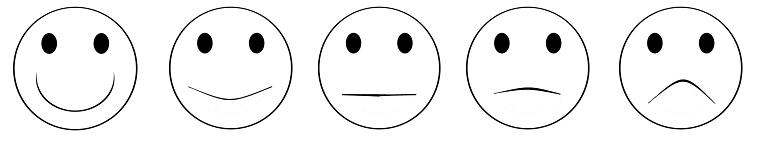 MuysatisfechaUn poco satisfechaNi satisfechani insatisfechaUn poco insatisfechaMuyinsatisfecha